Охота на самцов вальдшнепаСлонимская межрайонная инспекция охраны животного и растительного мира информирует о том, что с 20 марта по 9 мая (с 18 до 22 часов) открывается охота на самцов вальдшнепа. Для охоты можно использовать гладкоствольное охотничье оружие с использованием патронов, снаряженных дробью.  Для розыска и подачи добытой дичи допускается использование охотничьих собак: терьеров, такс, легавых, спаниелей, ретриверов, водных собак.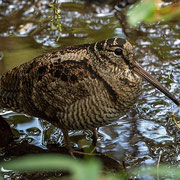 	Способы охоты: ружейный из засады (на тяге).Уважаемые любители природы, Слонимская межрайонная инспекция охраны животного и растительного мира просит Вас быть взаимовежливыми в общении с окружающей Вас средой, быть рациональными потребителями ее ресурсов, не оставаться в стороне и не быть равнодушными к проблемам сохранения и приумножения природных богатств.Об известных фактах нарушения природоохранного законодательства просим в кратчайшие сроки сообщить в дежурную службу Государственной инспекции по следующим телефонам:  8(017) 39-00-00, 8(033) 333-6-000, 8(0152)33-70-00, 8(033)364-33-36,  8(01562) 2-56-65 (круглосуточно).Слонимская межрайонная инспекция